lMADONAS NOVADA PAŠVALDĪBA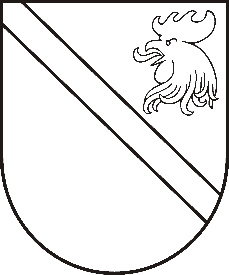 Reģ. Nr. 90000054572Saieta laukums 1, Madona, Madonas novads, LV-4801 t. 64860090, e-pasts: pasts@madona.lv ___________________________________________________________________________MADONAS NOVADA PAŠVALDĪBAS DOMESLĒMUMSMadonā2020.gada 29.oktobrī							          	      		       Nr.442									     (protokols Nr.22, 31.p.)Par nekustamā īpašuma zemes gabala Raiņa ielā 16A, Madonā,  kadastra numurs 70010011347  nodošanu atsavināšanai rīkojot izsoli   	2020.gada 18.maijā Madonas novada pašvaldībā saņemts […] iesniegums (reģistrēts Madonas novada pašvaldībā ar reģ. Nr.MNP/2.1.3.6/20/487) ar lūgumu atsavināt pašvaldībai piederošu zemes gabalu Raiņa ielā 16A, Madonā, Madonas nov., LV-4801, kadastra Nr. 70010011347, 885 m² platībā, kas robežojas ar […] piederošu zemes gabalu Valdemāra bulvārī 12, Madonā, Madonas nov., LV-4801, kadastra Nr.70010011354, kuru  viņš iegādājās pagājušā gada rudenī Madonas novada pašvaldības rīkotajā izsolē.[…] ieplānojis viņam piederošās vēsturiskās ēkas, kas zināma kā fotogrāfa Jāņa Glīznieka nams, rekonstrukciju, vēlas to atjaunot un padarīt publiski pieejamu,  savukārt šim zemes gabalam ir noteicoša loma turpmākajā šīs ēkas un zemes izmantošanas veidā.Zemes gabals Raiņa ielā 16A, Madonā, Madonas nov., LV-4801, kadastra Nr.70010011347, 885 m² platībā ir reģistrēts Madonas pilsētas zemesgrāmatas nodalījumā Nr.100000458396 uz Madonas pilsētas pašvaldības vārda, īpašums nav apgrūtināts ar lietu tiesībām. Saskaņā ar Madonas novada Teritorijas plānojumu 2013.-2025.gadam zemes gabala lietošanas mērķis noteikts – individuālo dzīvojamo māju apbūve kods 0601. Minētais zemes gabals nav nepieciešams pašvaldībai tās funkciju nodrošināšanai.Pamatojoties uz likuma “Par pašvaldībām” 21.panta pirmās daļas septiņpadsmito punktu, kas nosaka, ka “tikai pašvaldības domes var lemt par pašvaldības nekustamā īpašuma atsavināšanu” un “Publiskās personas mantas atsavināšanas likuma” 4.panta pirmo daļu, kas nosaka, ka “atsavinātas publiskas personas mantas atsavināšanu var ierosināt, ja tā nav nepieciešama publiskai personai vai tās iestādēm to funkciju nodrošināšanai”, kā arī tā paša likuma 8.panta otro daļu, kas nosaka, ka paredzētā atsavinātas publiskas personas nekustamā īpašuma novērtēšanu organizē attiecīgās atsavinātās publiskās personas lēmējinstitūcijas kārtībā. Noklausījusies sniegto informāciju, ņemot vērā 14.10.2020. Uzņēmējdarbības teritoriālo un vides jautājumu komitejas atzinumu, atklāti balsojot: PAR – 12 (Andrejs Ceļapīters, Artūrs Čačka, Andris Dombrovskis, Zigfrīds Gora, Gunārs Ikaunieks, Valda Kļaviņa, Agris Lungevičs, Valentīns Rakstiņš, Rihards Saulītis, Inese Strode, Aleksandrs Šrubs, Kaspars Udrass), PRET – 1 (Ivars Miķelsons), ATTURAS – 1 (Andris Sakne), Madonas novada pašvaldības dome NOLEMJ:Jautājumu virzīt atkārtotai izskatīšanai Uzņēmējdarbības, teritoriālajā un vides jautājumu komitejā.Domes priekšsēdētājs					         	         A.LungevičsA. Jankovskis 26419177